                        Request for CASHNet Operator ID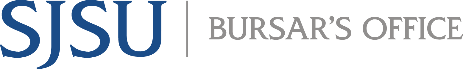 _________________________________________________________________________________One Washington Square, San José CA 95192-0138Access to the CASHNet system requires a User ID and password.  There are several categories of access:  Cashiering Users, Reporting Users, Inquiry Only Access, and eMarket Users. Users are required to attend a training session provided by the Bursar’s Office before access approval.Confidentiality of RecordsAll system access is provided for official business of .  Any other use of this information may violate one of the following:  San Jose State University Academic Senate Policy S66-20; Federal Privacy Act of 1974;  Information Practices Act of 1977; California Penal Code Section 502; Computer Fraud and Abuse Act of 1986; Computer Privacy Act of 1986; Computer Security Act 1987; Freedom of Information Act, 5 U.S.C. Sec 552; Electronic Freedom of Information Act Amendments of 1996; Telecommunications Act of 1996; Consumer Internet Privacy Protection Act of 1999.Unauthorized distribution, reproduction, modification, or deletion of any customer or student information outside the intended and approved use is strictly prohibited.  Illegal access or misuse of this access is punishable by fine, dismissal from the University, and/or imprisonment.  Further, university computer systems are for the use of authorized users only. Requestor AgreementBy signing this form, I agree that I have read and understand the statement of confidentiality of records.  I understand that my User ID and password are to be kept confidential; should I share this information, my ID will be disabled.Official’s ApprovalBy signing this form, I approve this employee for access to the CASHNet system.  I also agree to notify the Bursar’s Office if this employee leaves the university or changes positions which would require their operator ID be disabled.Requestor InformationNameSJSU ID #Email AddressPhoneDept. NameStore Name (If eMarket user)Cashiering only  Cash Drawer   No Cash Drawer   Beginning Cash Drawer   Balance:     Authorize Voids/Reversals Department Deposit UserReporting/Inquiry  All transactions       (Administrator)   Within Dept Only       (Department Deposit)  Own Transactions        (Cashiering)  Selected Merchants Only          (Emarket)  Email Reports  Save Reports       (Administrator)  Access to Customer         Research Center ()eMarketFulfill orders    Selected merchantsList merchants ____________________________________Refunds  Selected merchants List merchants _____________Store setup (Bursar’s Office only)   Selected merchants   List merchants __________________________________Other:Requestor’s NameRequestor’s SignatureDateApproving OfficialNameTitleApproving OfficialSignatureFor Bursar’s Office Use OnlyFor Bursar’s Office Use OnlyOperator ID Assigned:Date ID Created:Operator Group:Access Granted by:Dept Code:Date ID Disabled: